合肥市首营资料电子化交换培训报名表单位名称：                          培训时间：2018年7月5日（周四）下午2：30-5：00   培训地点：合肥市经济技术开发区宿松路3666号 安徽省医药（集团）股份有限公司主办公楼1006会议室   1、报名请发往邮箱：ahyyxh@126.com  联系电话0551-65326762  13339285977（齐若雅） 13965083738（周浩）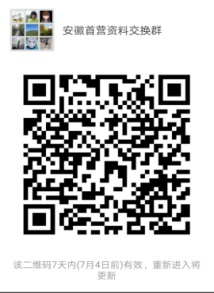    2、或扫描“安徽首营资料交换群”，入群报名       （本次二维码7月4日前有效）   3、免费电子化交换的首营资料内容可加入QQ群530325275,查找存放的相关文件。                                            安徽省医药行业秘书处                                                  2018.6.25姓名所在部门职务手机